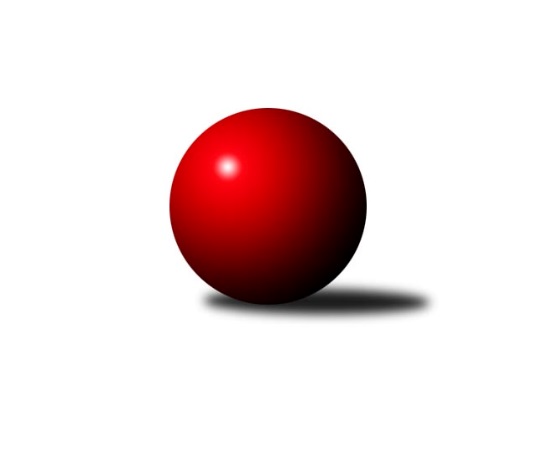 Č.6Ročník 2019/2020	19.10.2019Nejlepšího výkonu v tomto kole: 2587 dosáhlo družstvo: KK Zábřeh  ˝C˝Krajský přebor OL 2019/2020Výsledky 6. kolaSouhrnný přehled výsledků:TJ Tatran Litovel	- KK Jiskra Rýmařov ˝B˝	6:2	2484:2428	7.0:5.0	19.10.KK PEPINO Bruntál	- Spartak Přerov ˝C˝	5:3	2281:2160	7.5:4.5	19.10.TJ Pozemstav Prostějov	- TJ Horní Benešov ˝C˝	6:2	2538:2424	9.0:3.0	19.10.TJ Břidličná ˝A˝	- Sokol Přemyslovice ˝B˝	8:0	2388:2288	7.0:5.0	19.10.KK Zábřeh  ˝C˝	- KK Šumperk B	4:4	2587:2582	6.0:6.0	19.10.KS Moravský Beroun 	- SKK Jeseník ˝B˝	8:0	2579:2329	10.0:2.0	19.10.Tabulka družstev:	1.	TJ Břidličná ˝A˝	6	4	2	0	36.0 : 12.0 	41.5 : 30.5 	 2476	10	2.	KK Jiskra Rýmařov ˝B˝	6	3	2	1	29.5 : 18.5 	41.0 : 31.0 	 2509	8	3.	TJ Horní Benešov ˝C˝	6	4	0	2	27.5 : 20.5 	38.0 : 34.0 	 2504	8	4.	KS Moravský Beroun	6	3	1	2	29.0 : 19.0 	42.0 : 30.0 	 2553	7	5.	KK Zábřeh  ˝C˝	6	2	3	1	27.0 : 21.0 	39.0 : 33.0 	 2568	7	6.	KK Šumperk B	6	3	1	2	26.0 : 22.0 	41.0 : 31.0 	 2535	7	7.	TJ Pozemstav Prostějov	6	3	1	2	24.5 : 23.5 	39.0 : 33.0 	 2543	7	8.	KK PEPINO Bruntál	6	3	0	3	20.5 : 27.5 	33.0 : 39.0 	 2425	6	9.	Spartak Přerov ˝C˝	6	2	0	4	21.5 : 26.5 	36.0 : 36.0 	 2415	4	10.	Sokol Přemyslovice ˝B˝	6	2	0	4	15.5 : 32.5 	31.0 : 41.0 	 2484	4	11.	TJ Tatran Litovel	6	1	0	5	16.0 : 32.0 	26.0 : 46.0 	 2316	2	12.	SKK Jeseník ˝B˝	6	1	0	5	15.0 : 33.0 	24.5 : 47.5 	 2401	2Podrobné výsledky kola:	 TJ Tatran Litovel	2484	6:2	2428	KK Jiskra Rýmařov ˝B˝	Pavel Hampl	 	 219 	 185 		404 	 2:0 	 377 	 	195 	 182		Michal Ihnát	Ludvík Vymazal	 	 219 	 203 		422 	 1:1 	 399 	 	187 	 212		Jiří Polášek	Jaromír Janošec	 	 220 	 231 		451 	 1:1 	 445 	 	222 	 223		Josef Pilatík	Filip Zapletal	 	 194 	 209 		403 	 1:1 	 409 	 	215 	 194		Petra Kysilková	Stanislav Brosinger	 	 216 	 215 		431 	 1:1 	 421 	 	220 	 201		Gustav Vojtek	Jaroslav Vidim	 	 182 	 191 		373 	 1:1 	 377 	 	192 	 185		Jaroslav Heblákrozhodčí: Nejlepší výkon utkání: 451 - Jaromír Janošec	 KK PEPINO Bruntál	2281	5:3	2160	Spartak Přerov ˝C˝	Jan Mlčák	 	 189 	 205 		394 	 1:1 	 410 	 	210 	 200		Ondřej Holas	František Ocelák	 	 172 	 159 		331 	 0:2 	 379 	 	180 	 199		Rostislav Petřík	Lukáš Janalík	 	 210 	 197 		407 	 2:0 	 358 	 	179 	 179		Libor Daňa	Přemysl Janalík	 	 198 	 191 		389 	 1:1 	 391 	 	178 	 213		Jiří Kohoutek	Richard Janalík	 	 179 	 171 		350 	 1.5:0.5 	 290 	 	119 	 171		Jiří Hradílek	Josef Novotný	 	 190 	 220 		410 	 2:0 	 332 	 	166 	 166		Martin Holasrozhodčí: Nejlepšího výkonu v tomto utkání: 410 kuželek dosáhli: Ondřej Holas, Josef Novotný	 TJ Pozemstav Prostějov	2538	6:2	2424	TJ Horní Benešov ˝C˝	Miroslav Plachý	 	 181 	 212 		393 	 2:0 	 374 	 	180 	 194		Zdeňka Habartová	Max Trunečka	 	 210 	 223 		433 	 1:1 	 434 	 	203 	 231		Michael Dostál	Václav Kovařík	 	 219 	 193 		412 	 2:0 	 389 	 	202 	 187		Miloslav Petrů	Václav Kovařík	 	 200 	 236 		436 	 2:0 	 375 	 	191 	 184		Eva Zdražilová	Josef Jurda	 	 236 	 199 		435 	 1:1 	 443 	 	232 	 211		Zdeněk Černý	David Rozsypal	 	 185 	 244 		429 	 1:1 	 409 	 	199 	 210		Robert Kučerkarozhodčí: ved.družstevNejlepší výkon utkání: 443 - Zdeněk Černý	 TJ Břidličná ˝A˝	2388	8:0	2288	Sokol Přemyslovice ˝B˝	Zdeněk Fiury st.	 	 198 	 186 		384 	 1:1 	 379 	 	180 	 199		Miroslav Ondrouch	Tomáš Fiury	 	 232 	 185 		417 	 1:1 	 405 	 	201 	 204		Karel Meissel	Zdeněk Fiury ml.	 	 211 	 203 		414 	 2:0 	 379 	 	208 	 171		Josef Grulich	Vilém Berger	 	 196 	 203 		399 	 1:1 	 372 	 	203 	 169		Bohuslav Toman	Ivo Mrhal ml.	 	 201 	 193 		394 	 1:1 	 391 	 	196 	 195		Milan Smékal	Josef Veselý	 	 167 	 213 		380 	 1:1 	 362 	 	182 	 180		Jiří Kankovskýrozhodčí:  Vedoucí družstevNejlepší výkon utkání: 417 - Tomáš Fiury	 KK Zábřeh  ˝C˝	2587	4:4	2582	KK Šumperk B	Martin Pěnička	 	 228 	 217 		445 	 2:0 	 431 	 	218 	 213		Jaroslav Sedlář	Tomáš Pěnička	 	 211 	 234 		445 	 0:2 	 479 	 	238 	 241		Jaroslav Vymazal	Miroslav Bodanský	 	 180 	 191 		371 	 0:2 	 424 	 	223 	 201		Milan Vymazal	Václav Čamek	 	 211 	 232 		443 	 1:1 	 444 	 	228 	 216		Michal Gajdík	Lubomír Složil	 	 230 	 228 		458 	 2:0 	 362 	 	187 	 175		Jakub Bauer	Lukáš Horňák	 	 196 	 229 		425 	 1:1 	 442 	 	227 	 215		Adam Bělaškarozhodčí: vedoucí družstevNejlepší výkon utkání: 479 - Jaroslav Vymazal	 KS Moravský Beroun 	2579	8:0	2329	SKK Jeseník ˝B˝	Petr Otáhal	 	 227 	 213 		440 	 2:0 	 380 	 	203 	 177		Tereza Moravcová	Daniel Krchov	 	 194 	 203 		397 	 2:0 	 382 	 	193 	 189		Rostislav Cundrla	Zdeněk Chmela st.	 	 213 	 206 		419 	 1:1 	 404 	 	196 	 208		Petra Rosypalová	Erich Retek	 	 213 	 217 		430 	 1:1 	 426 	 	214 	 212		Petra Rosypalová	Miloslav Krchov	 	 231 	 214 		445 	 2:0 	 361 	 	186 	 175		Radomila Janoudová	Zdeněk Chmela ml.	 	 206 	 242 		448 	 2:0 	 376 	 	195 	 181		Jana Fouskovározhodčí: Nejlepší výkon utkání: 448 - Zdeněk Chmela ml.Pořadí jednotlivců:	jméno hráče	družstvo	celkem	plné	dorážka	chyby	poměr kuž.	Maximum	1.	Tomáš Janalík 	KK PEPINO Bruntál	447.33	298.3	149.0	4.3	3/4	(458)	2.	Jaroslav Vymazal 	KK Šumperk B	445.63	308.6	137.0	3.3	4/4	(479)	3.	Michal Gajdík 	KK Šumperk B	444.00	296.3	147.8	4.3	4/4	(476)	4.	Max Trunečka 	TJ Pozemstav Prostějov	441.22	306.9	134.3	6.1	3/3	(465)	5.	Erich Retek 	KS Moravský Beroun 	440.78	291.9	148.9	3.6	3/4	(459)	6.	Zdeněk Černý 	TJ Horní Benešov ˝C˝	440.75	290.3	150.5	4.1	4/4	(491)	7.	Zdeněk Chmela  ml.	KS Moravský Beroun 	440.75	302.0	138.8	5.3	4/4	(467)	8.	Gustav Vojtek 	KK Jiskra Rýmařov ˝B˝	440.22	301.1	139.1	5.2	3/4	(472)	9.	Lukáš Horňák 	KK Zábřeh  ˝C˝	438.67	305.9	132.8	4.6	3/3	(464)	10.	Martin Pěnička 	KK Zábřeh  ˝C˝	437.08	301.3	135.8	4.6	3/3	(478)	11.	Zdeněk Fiury  ml.	TJ Břidličná ˝A˝	437.08	301.8	135.3	5.3	4/4	(452)	12.	Adam Bělaška 	KK Šumperk B	436.75	303.0	133.8	6.2	4/4	(458)	13.	Jaroslav Sedlář 	KK Šumperk B	435.67	300.8	134.8	5.2	3/4	(442)	14.	Petr Otáhal 	KS Moravský Beroun 	434.33	299.8	134.5	5.2	3/4	(440)	15.	Josef Pilatík 	KK Jiskra Rýmařov ˝B˝	434.00	301.5	132.5	6.3	4/4	(471)	16.	Tomáš Pěnička 	KK Zábřeh  ˝C˝	432.83	287.9	144.9	6.1	3/3	(445)	17.	Miloslav Petrů 	TJ Horní Benešov ˝C˝	431.50	296.2	135.3	5.3	4/4	(462)	18.	Jan Lenhart 	Spartak Přerov ˝C˝	429.50	280.8	148.8	5.0	4/5	(432)	19.	Lubomír Složil 	KK Zábřeh  ˝C˝	429.50	299.3	130.3	5.8	3/3	(458)	20.	Ivo Mrhal  ml.	TJ Břidličná ˝A˝	429.17	295.7	133.5	5.3	4/4	(482)	21.	Miroslav Plachý 	TJ Pozemstav Prostějov	428.17	295.3	132.9	6.5	3/3	(446)	22.	Miroslav Ondrouch 	Sokol Přemyslovice ˝B˝	427.38	294.1	133.3	6.5	4/5	(461)	23.	Zdeněk Chmela  st.	KS Moravský Beroun 	425.50	302.4	123.1	8.9	4/4	(437)	24.	Jiří Kankovský 	Sokol Přemyslovice ˝B˝	424.13	293.1	131.0	6.4	4/5	(450)	25.	Michael Dostál 	TJ Horní Benešov ˝C˝	424.08	298.8	125.3	7.4	4/4	(434)	26.	Václav Čamek 	KK Zábřeh  ˝C˝	422.67	301.6	121.1	7.3	3/3	(443)	27.	Václav Kovařík 	TJ Pozemstav Prostějov	422.56	303.0	119.6	11.9	3/3	(468)	28.	Jiří Kohoutek 	Spartak Přerov ˝C˝	421.90	288.1	133.8	7.2	5/5	(463)	29.	Karel Meissel 	Sokol Přemyslovice ˝B˝	420.50	289.3	131.2	5.3	5/5	(446)	30.	Jiří Polášek 	KK Jiskra Rýmařov ˝B˝	420.11	284.4	135.7	6.0	3/4	(456)	31.	Petra Rosypalová 	SKK Jeseník ˝B˝	419.20	292.8	126.4	8.2	5/5	(463)	32.	David Rozsypal 	TJ Pozemstav Prostějov	418.67	292.8	125.9	9.1	3/3	(444)	33.	Petra Rosypalová 	SKK Jeseník ˝B˝	418.50	286.0	132.5	7.5	4/5	(453)	34.	Tomáš Fiury 	TJ Břidličná ˝A˝	418.44	288.8	129.7	5.2	3/4	(448)	35.	Robert Kučerka 	TJ Horní Benešov ˝C˝	418.17	293.0	125.2	8.0	3/4	(428)	36.	Pavel Černohous 	TJ Pozemstav Prostějov	417.67	298.0	119.7	8.0	3/3	(436)	37.	Václav Kovařík 	TJ Pozemstav Prostějov	417.33	288.3	129.0	5.5	3/3	(445)	38.	Miloslav Krchov 	KS Moravský Beroun 	416.83	291.1	125.8	7.3	4/4	(445)	39.	Libor Daňa 	Spartak Přerov ˝C˝	416.13	287.6	128.5	9.0	4/5	(451)	40.	Rostislav Petřík 	Spartak Přerov ˝C˝	416.10	289.3	126.8	5.5	5/5	(482)	41.	Miluše Rychová 	KK PEPINO Bruntál	415.33	289.3	126.0	6.3	3/4	(421)	42.	Stanislav Brosinger 	TJ Tatran Litovel	414.67	283.4	131.3	6.7	3/3	(434)	43.	Čestmír Řepka 	KS Moravský Beroun 	413.75	293.0	120.8	7.0	4/4	(428)	44.	Miroslav Bodanský 	KK Zábřeh  ˝C˝	410.67	290.3	120.3	7.9	3/3	(442)	45.	Vilém Berger 	TJ Břidličná ˝A˝	409.50	274.8	134.7	7.8	3/4	(437)	46.	Milan Smékal 	Sokol Přemyslovice ˝B˝	409.40	286.5	122.9	8.2	5/5	(441)	47.	Tomáš Chárník 	KK Jiskra Rýmařov ˝B˝	409.33	286.0	123.3	11.0	3/4	(446)	48.	Jan Mlčák 	KK PEPINO Bruntál	409.25	282.8	126.4	8.5	4/4	(438)	49.	Jaromír Janošec 	TJ Tatran Litovel	409.00	285.3	123.8	9.8	2/3	(451)	50.	Josef Novotný 	KK PEPINO Bruntál	408.17	284.8	123.4	11.0	4/4	(422)	51.	Daniel Krchov 	KS Moravský Beroun 	407.67	284.4	123.2	8.3	3/4	(417)	52.	Richard Janalík 	KK PEPINO Bruntál	407.50	283.3	124.2	9.8	3/4	(457)	53.	Jaroslav Heblák 	KK Jiskra Rýmařov ˝B˝	406.67	292.3	114.3	12.7	3/4	(437)	54.	Petra Kysilková 	KK Jiskra Rýmařov ˝B˝	404.92	281.3	123.6	9.3	4/4	(411)	55.	Vítězslav Kadlec 	KK PEPINO Bruntál	403.38	289.8	113.6	10.5	4/4	(418)	56.	Josef Veselý 	TJ Břidličná ˝A˝	402.88	289.1	113.8	9.1	4/4	(429)	57.	Eva Zdražilová 	TJ Horní Benešov ˝C˝	397.00	285.3	111.8	8.5	4/4	(418)	58.	Zdeněk Fiury  st.	TJ Břidličná ˝A˝	394.78	276.2	118.6	8.0	3/4	(433)	59.	Zdeňka Habartová 	TJ Horní Benešov ˝C˝	394.38	287.0	107.4	10.6	4/4	(443)	60.	Milan Vymazal 	KK Šumperk B	391.08	282.6	108.5	11.0	4/4	(424)	61.	Filip Zapletal 	TJ Tatran Litovel	384.00	273.8	110.2	11.8	3/3	(403)	62.	Jaroslav Vidim 	TJ Tatran Litovel	381.83	265.3	116.5	9.0	3/3	(417)	63.	Pavel Hampl 	TJ Tatran Litovel	381.42	271.5	109.9	10.6	3/3	(422)	64.	Jana Fousková 	SKK Jeseník ˝B˝	379.10	264.1	115.0	9.6	5/5	(441)	65.	Tereza Moravcová 	SKK Jeseník ˝B˝	374.25	271.6	102.6	11.5	4/5	(384)	66.	František Ocelák 	KK PEPINO Bruntál	355.92	268.3	87.6	16.3	4/4	(400)	67.	Jaroslav Ďulík 	TJ Tatran Litovel	340.50	248.3	92.3	15.3	2/3	(379)		Zdenek Janoud 	SKK Jeseník ˝B˝	453.50	310.0	143.5	4.0	2/5	(475)		Václav Pumprla 	Spartak Přerov ˝C˝	446.00	301.0	145.0	7.5	2/5	(454)		Romana Valová 	KK Jiskra Rýmařov ˝B˝	445.75	307.3	138.5	6.5	2/4	(481)		Martin Sedlář 	KK Šumperk B	437.67	305.0	132.7	2.8	2/4	(469)		Pavel Švan 	KK Jiskra Rýmařov ˝B˝	436.00	297.5	138.5	3.0	1/4	(441)		Martin Zavacký 	SKK Jeseník ˝B˝	434.00	301.0	133.0	8.0	1/5	(434)		Kateřina Petková 	KK Šumperk B	429.33	294.0	135.3	3.7	1/4	(440)		Michal Sosík 	TJ Pozemstav Prostějov	428.00	301.0	127.0	5.0	1/3	(428)		Marek Kankovský 	Sokol Přemyslovice ˝B˝	421.33	289.0	132.3	6.7	3/5	(431)		Ludvík Vymazal 	TJ Tatran Litovel	420.25	288.5	131.8	7.3	1/3	(431)		Josef Jurda 	TJ Pozemstav Prostějov	420.00	292.8	127.3	6.5	1/3	(435)		Aneta Kubešová 	TJ Horní Benešov ˝C˝	420.00	294.0	126.0	7.0	1/4	(436)		Miroslav Vala 	SKK Jeseník ˝B˝	419.00	291.5	127.5	6.5	3/5	(464)		Daniel Duškevič 	TJ Horní Benešov ˝C˝	417.25	288.5	128.8	7.5	2/4	(446)		Mária Machalová 	KS Moravský Beroun 	417.00	270.0	147.0	4.0	1/4	(417)		Lukáš Vybíral 	Sokol Přemyslovice ˝B˝	416.17	282.5	133.7	8.2	3/5	(437)		Karel Stojkovič 	TJ Tatran Litovel	413.00	288.0	125.0	10.0	1/3	(413)		Milan Dvorský 	Sokol Přemyslovice ˝B˝	412.00	296.0	116.0	8.7	3/5	(420)		Ivo Mrhal  st.	TJ Břidličná ˝A˝	410.50	282.0	128.5	8.5	2/4	(411)		Petr Charník 	KK Jiskra Rýmařov ˝B˝	409.50	287.5	122.0	6.5	2/4	(426)		Rostislav Cundrla 	SKK Jeseník ˝B˝	407.33	289.7	117.7	5.7	3/5	(435)		Lukáš Janalík 	KK PEPINO Bruntál	405.00	286.0	119.0	6.0	1/4	(407)		Milan Dostál 	Spartak Přerov ˝C˝	399.50	281.5	118.0	12.0	2/5	(414)		Bohuslav Toman 	Sokol Přemyslovice ˝B˝	393.00	259.0	134.0	6.5	2/5	(414)		Přemysl Janalík 	KK PEPINO Bruntál	389.00	273.0	116.0	8.0	1/4	(389)		Ondřej Holas 	Spartak Přerov ˝C˝	388.33	266.7	121.7	8.0	3/5	(410)		Radomila Janoudová 	SKK Jeseník ˝B˝	386.33	282.3	104.0	12.0	3/5	(422)		Jan Semrád 	KK Šumperk B	383.00	280.0	103.0	11.0	1/4	(383)		Jiří Divila 	Spartak Přerov ˝C˝	381.00	284.0	97.0	11.0	1/5	(381)		Jaroslav Zelinka 	TJ Břidličná ˝A˝	381.00	297.0	84.0	16.0	1/4	(381)		Josef Grulich 	Sokol Přemyslovice ˝B˝	379.00	272.0	107.0	9.0	1/5	(379)		Michal Ihnát 	KK Jiskra Rýmařov ˝B˝	379.00	274.5	104.5	14.0	2/4	(381)		Stanislav Feike 	TJ Pozemstav Prostějov	374.00	260.0	114.0	10.0	1/3	(374)		František Langer 	KK Zábřeh  ˝C˝	371.00	274.0	97.0	14.0	1/3	(371)		Pavel Veselka 	TJ Břidličná ˝A˝	368.00	249.0	119.0	9.0	1/4	(368)		Miroslav Adámek 	KK Šumperk B	368.00	261.0	107.0	12.0	1/4	(368)		Martin Holas 	Spartak Přerov ˝C˝	365.00	268.0	97.0	11.7	3/5	(396)		Jakub Bauer 	KK Šumperk B	362.00	273.0	89.0	11.0	1/4	(362)		Michal Symerský 	Spartak Přerov ˝C˝	361.00	268.0	93.0	14.0	2/5	(372)		Martin Hampl 	TJ Tatran Litovel	343.00	251.0	92.0	17.0	1/3	(343)		Petr Rosypal 	SKK Jeseník ˝B˝	333.00	253.0	80.0	18.0	1/5	(333)		Jiří Hradílek 	Spartak Přerov ˝C˝	290.00	230.0	60.0	26.0	1/5	(290)Sportovně technické informace:Starty náhradníků:registrační číslo	jméno a příjmení 	datum startu 	družstvo	číslo startu22674	Bohuslav Toman	19.10.2019	Sokol Přemyslovice ˝B˝	2x
Hráči dopsaní na soupisku:registrační číslo	jméno a příjmení 	datum startu 	družstvo	15797	Jakub Bauer	19.10.2019	KK Šumperk B	Program dalšího kola:7. kolo24.10.2019	čt	16:00	TJ Břidličná ˝A˝ - KS Moravský Beroun  (předehrávka z 8. kola)	2.11.2019	so	10:00	TJ Horní Benešov ˝C˝ - KK Zábřeh  ˝C˝	2.11.2019	so	10:00	Spartak Přerov ˝C˝ - TJ Pozemstav Prostějov	2.11.2019	so	13:00	SKK Jeseník ˝B˝ - KK PEPINO Bruntál	2.11.2019	so	14:00	KK Jiskra Rýmařov ˝B˝ - TJ Břidličná ˝A˝	2.11.2019	so	15:30	Sokol Přemyslovice ˝B˝ - KS Moravský Beroun 	2.11.2019	so	16:00	KK Šumperk B - TJ Tatran Litovel	Nejlepší šestka kola - absolutněNejlepší šestka kola - absolutněNejlepší šestka kola - absolutněNejlepší šestka kola - absolutněNejlepší šestka kola - dle průměru kuželenNejlepší šestka kola - dle průměru kuželenNejlepší šestka kola - dle průměru kuželenNejlepší šestka kola - dle průměru kuželenNejlepší šestka kola - dle průměru kuželenPočetJménoNázev týmuVýkonPočetJménoNázev týmuPrůměr (%)Výkon2xJaroslav VymazalŠumperk B4792xJaroslav VymazalŠumperk B113.34791xLubomír SložilZábřeh C4581xLubomír SložilZábřeh C108.334581xJaromír JanošecLitovel4511xJaromír JanošecLitovel107.944513xZdeněk Chmela ml.KS Moravský Ber4481xJosef PilatíkRýmařov B106.514452xJosef PilatíkRýmařov B4451xJosef NovotnýPEPINO106.254102xMartin PěničkaZábřeh C4451xOndřej HolasSp.Přerov C106.25410